BELGIAN INVESTMENTS IN CALIFORNIA – JOBS BY REGION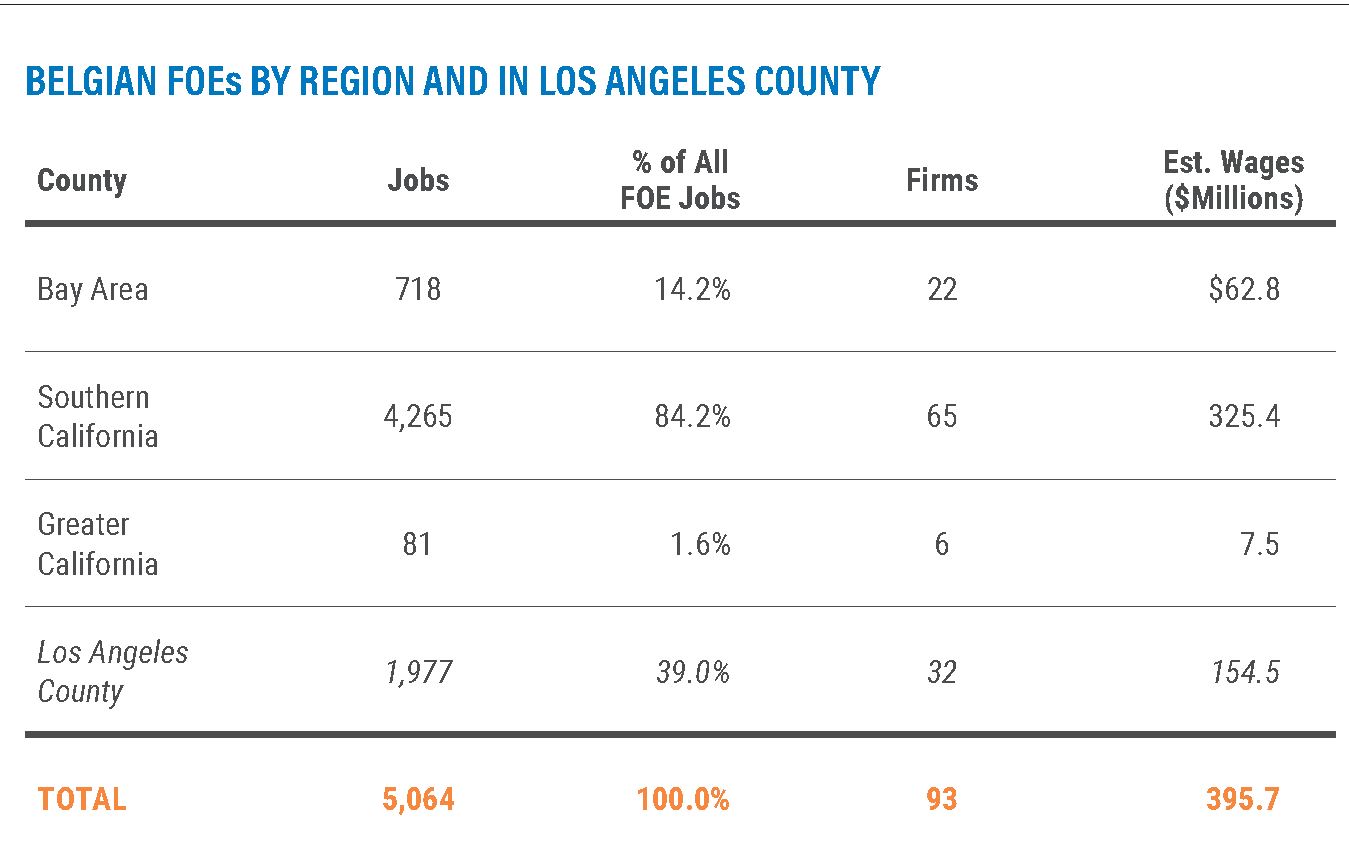 Source: Foreign Direct Investment in California 2020 - WTCLA